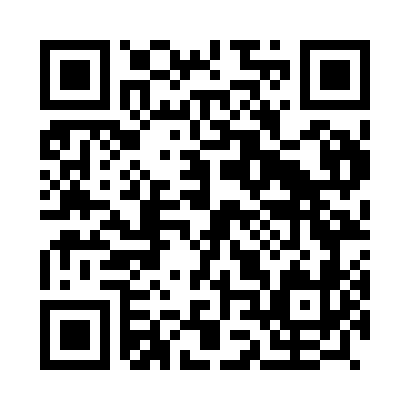 Prayer times for Cavaleiros, PortugalWed 1 May 2024 - Fri 31 May 2024High Latitude Method: Angle Based RulePrayer Calculation Method: Muslim World LeagueAsar Calculation Method: HanafiPrayer times provided by https://www.salahtimes.comDateDayFajrSunriseDhuhrAsrMaghribIsha1Wed4:536:341:306:248:2610:012Thu4:516:331:306:248:2710:033Fri4:496:321:306:258:2810:044Sat4:486:311:306:268:2910:065Sun4:466:301:306:268:3010:076Mon4:456:281:296:278:3110:087Tue4:436:271:296:278:3210:108Wed4:426:261:296:288:3310:119Thu4:406:251:296:288:3410:1210Fri4:396:241:296:298:3510:1411Sat4:376:231:296:298:3610:1512Sun4:366:221:296:308:3710:1713Mon4:346:211:296:308:3810:1814Tue4:336:201:296:318:3810:1915Wed4:316:201:296:318:3910:2116Thu4:306:191:296:328:4010:2217Fri4:296:181:296:328:4110:2318Sat4:276:171:296:338:4210:2519Sun4:266:161:296:338:4310:2620Mon4:256:161:296:348:4410:2721Tue4:246:151:306:348:4510:2822Wed4:236:141:306:358:4510:3023Thu4:216:131:306:358:4610:3124Fri4:206:131:306:368:4710:3225Sat4:196:121:306:368:4810:3326Sun4:186:121:306:378:4910:3527Mon4:176:111:306:378:5010:3628Tue4:166:101:306:388:5010:3729Wed4:156:101:306:388:5110:3830Thu4:156:101:316:388:5210:3931Fri4:146:091:316:398:5210:40